Kids favorite dishesSometimes we are in a hurry and can’t figure out what to cook for our little children. They start complaining because anything is entirely tempting! What to do? Well, here we are going to make your job a little easier. We are going to list some things your children will definitely love. Of course, this changes with each kid’s likes. Although, they are mostly things they rarely dislike. When you can’t think of anything you should check out this list and problem solved! A great thing you can also do, is printing it and hanging it to the refrigerator. Salad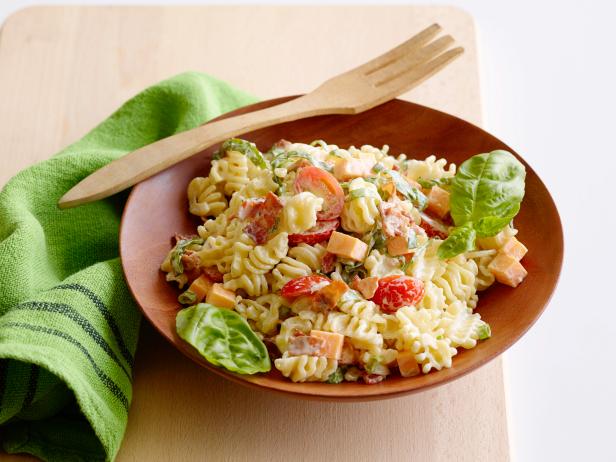 Try adding noodles to your children salad. That will definitely make it more tempting and less “green” something that make some kids stop eating their food!Chicken 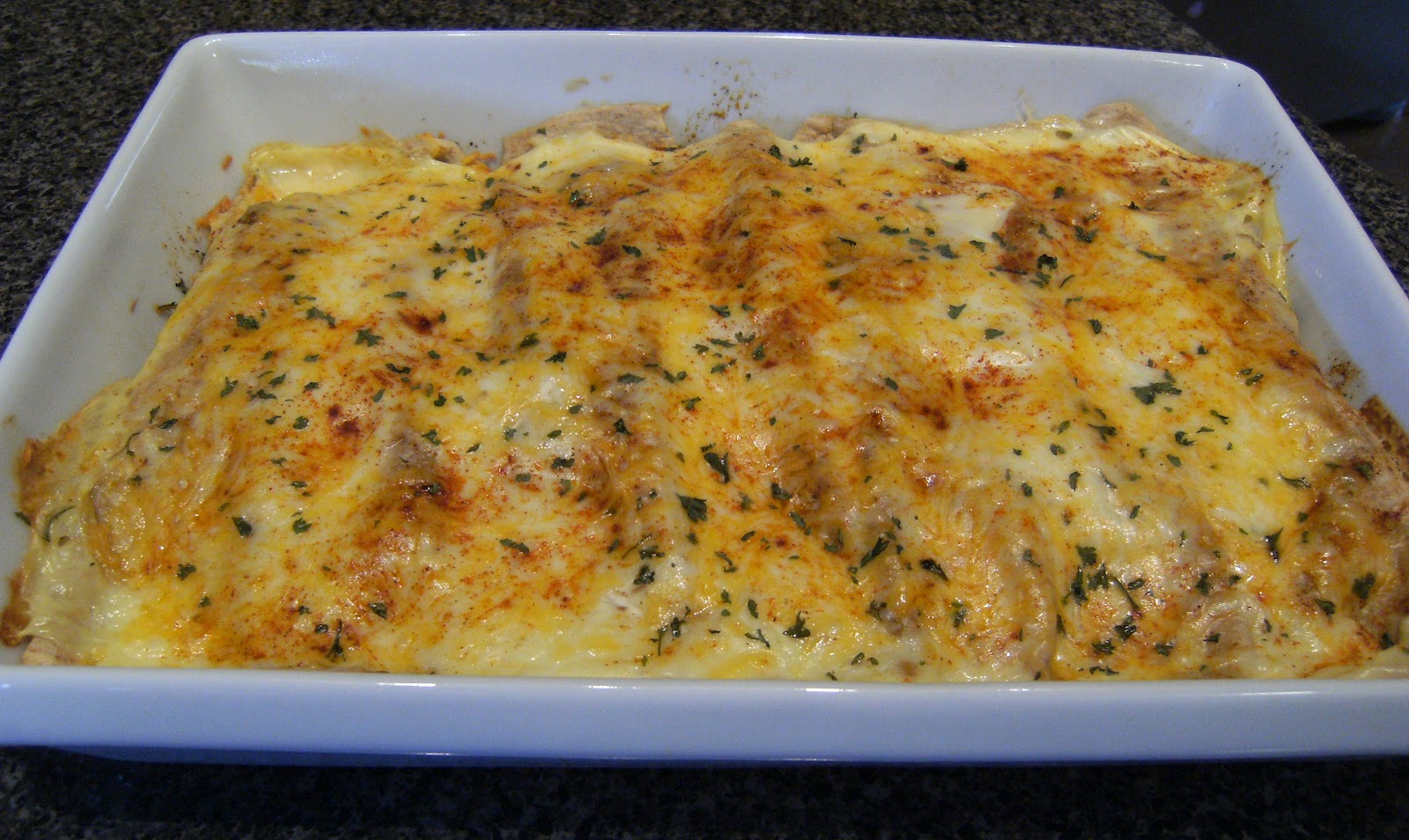 Try seasoning your chicken. Add cheese if necessary, kids always love cheese and chicken. Maybe if you just boiled the chicken, your children think it’s just something healthy and not yummy!Fried fish sticks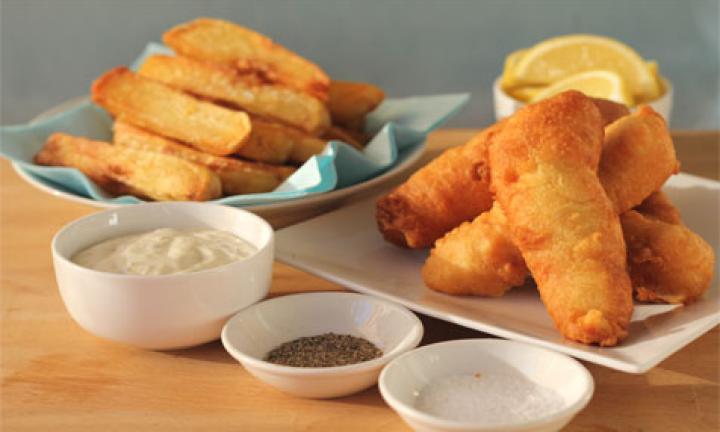 If they don’t like something, just fry it! LOL. Believe me it’s a great way of introducing some new flavors. Even fish!Sausage rolls!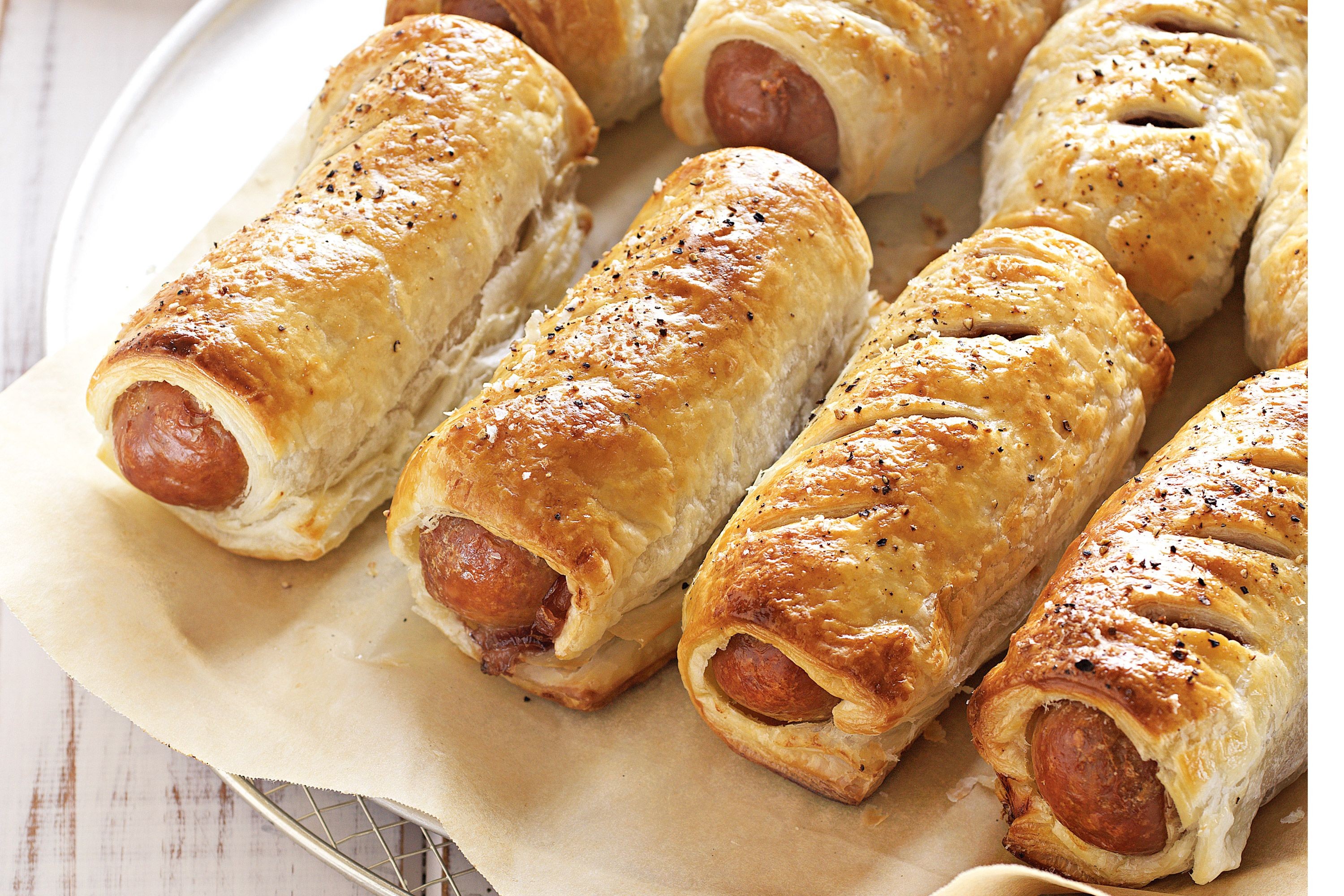 Easy and quick food to cook. It is of course not the best thing they can eat. However, it’s something that helps you getting out of trouble quick!Homemade chicken nuggets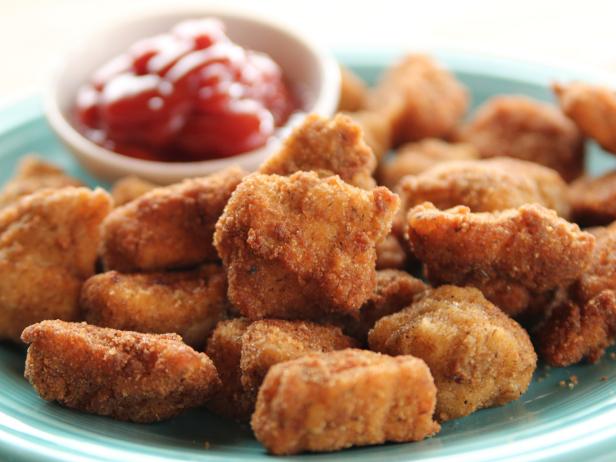 As I said before, if you don’t know what to do with it fry it. Once again, something fried. This time we are talking about fried chicken. However, you can add a mix of seeds that will probably make it better. Mini pizzas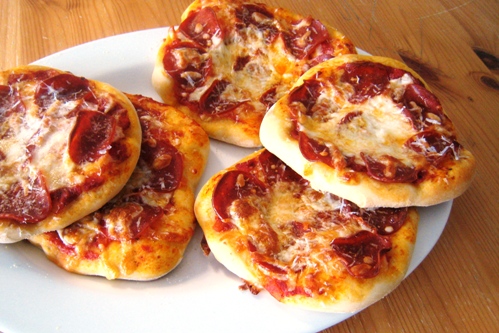 Smaller pizzas and happier children. They can even help you prepare them and adding all the topics they want. You can invent a healthier version without so much cheese and natural tomatoes. Cheesy potato 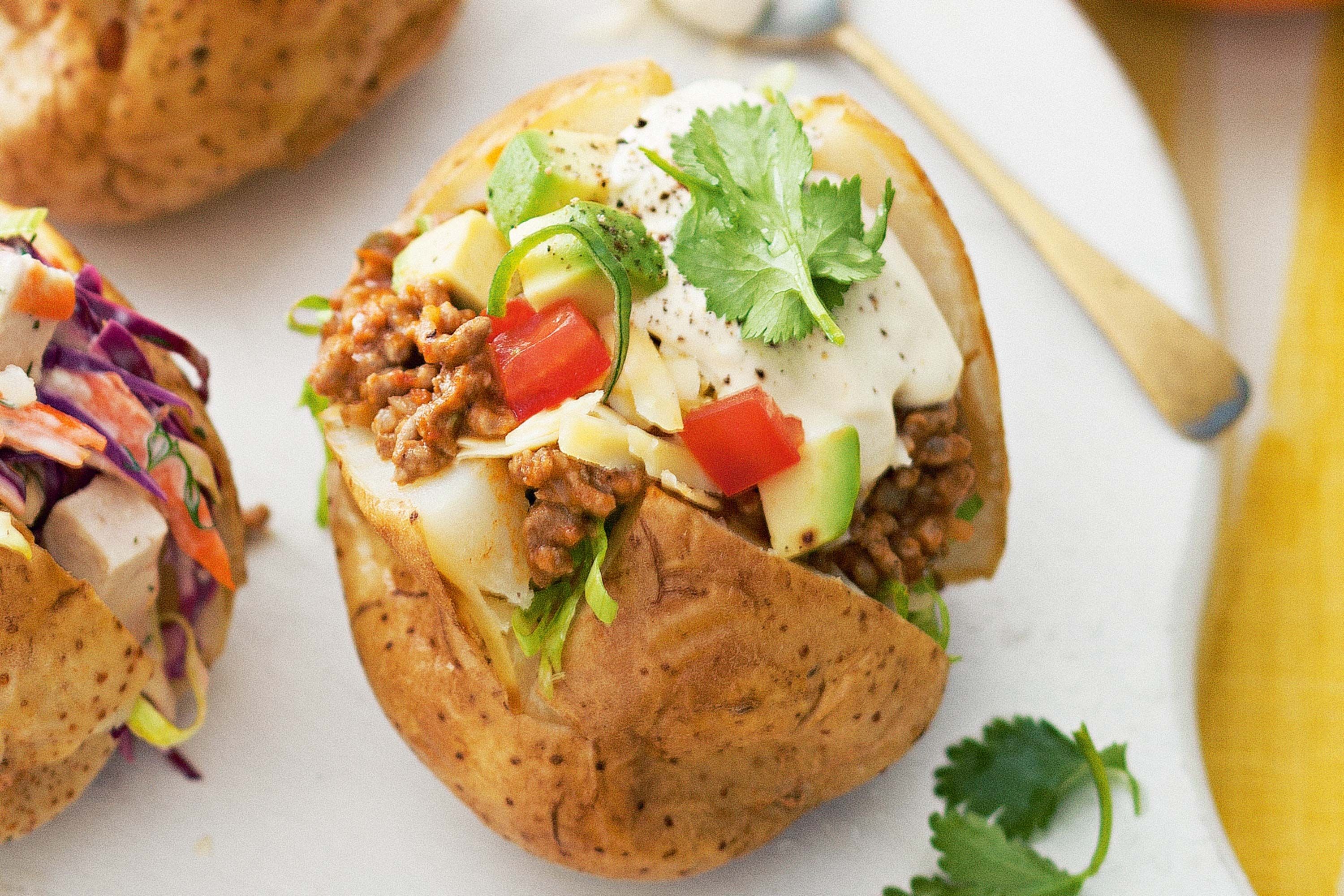 The quickest and cheapest meal in the world. Put cheese or anything you find inside the potato. Then, put it some minutes in the microwave and voilà! Tacos!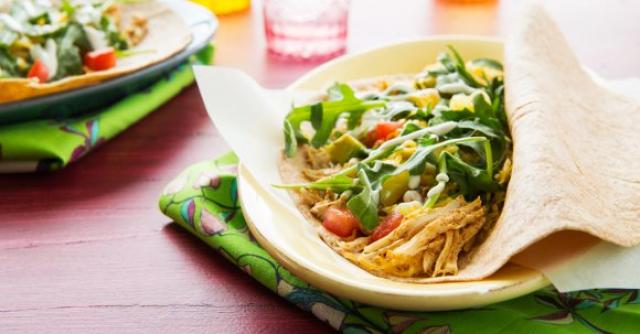 If you mix it all anything can be THAT bad. Look for healthy things you have on your fridge then seasoned them and put them inside a taco. Add some cheese and again, great meal!Chicken and bean burritos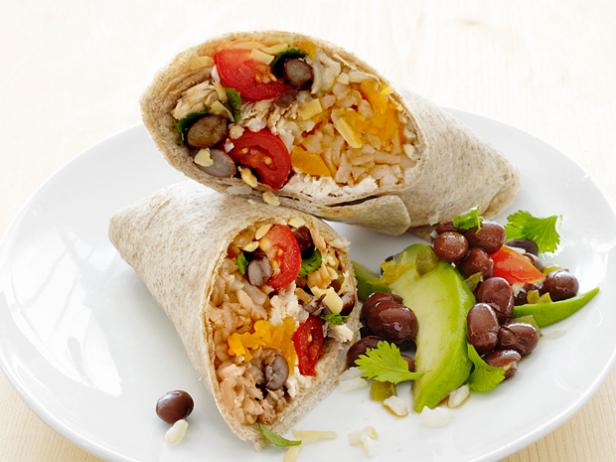 Wow! You can also add beans to it and chicken. Avocado is a great thing too! It has healthy oils that help your body’s metabolism. Corn and zucchini quesadillas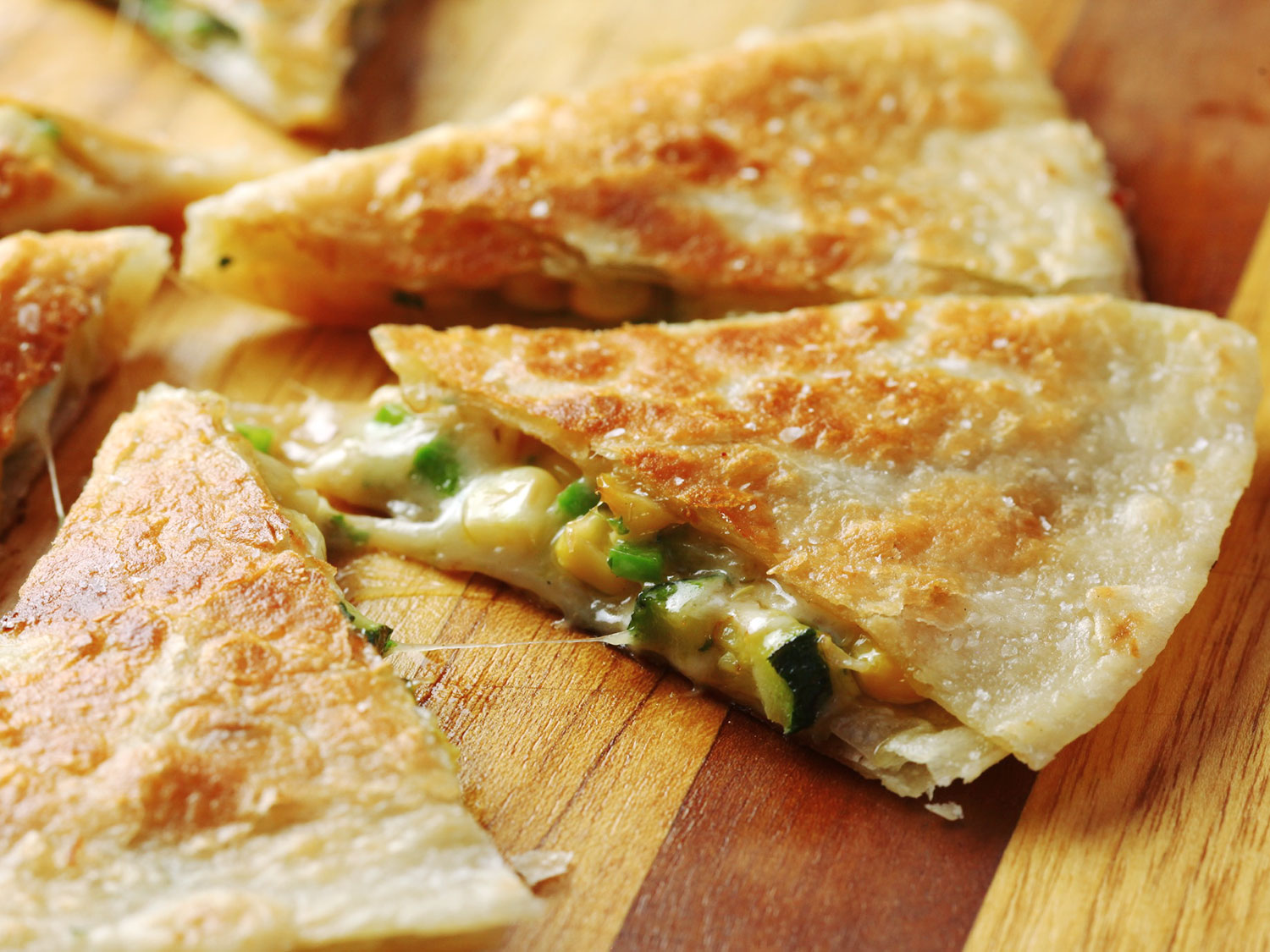 Great meal to go! You can even eat it cold. Something your kid can take to school for lunch with her/his best ingredients. Spaghetti 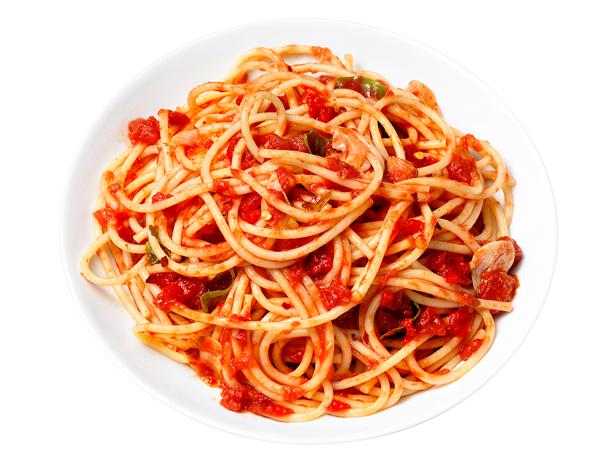 Italians have the best pasta for a reason. Pasta never fails! Well it actually can fail. However, it’s a great cheap and easy meal. You boil spaghetti, add tomatoes and there you have a great plate!Pumpkin soup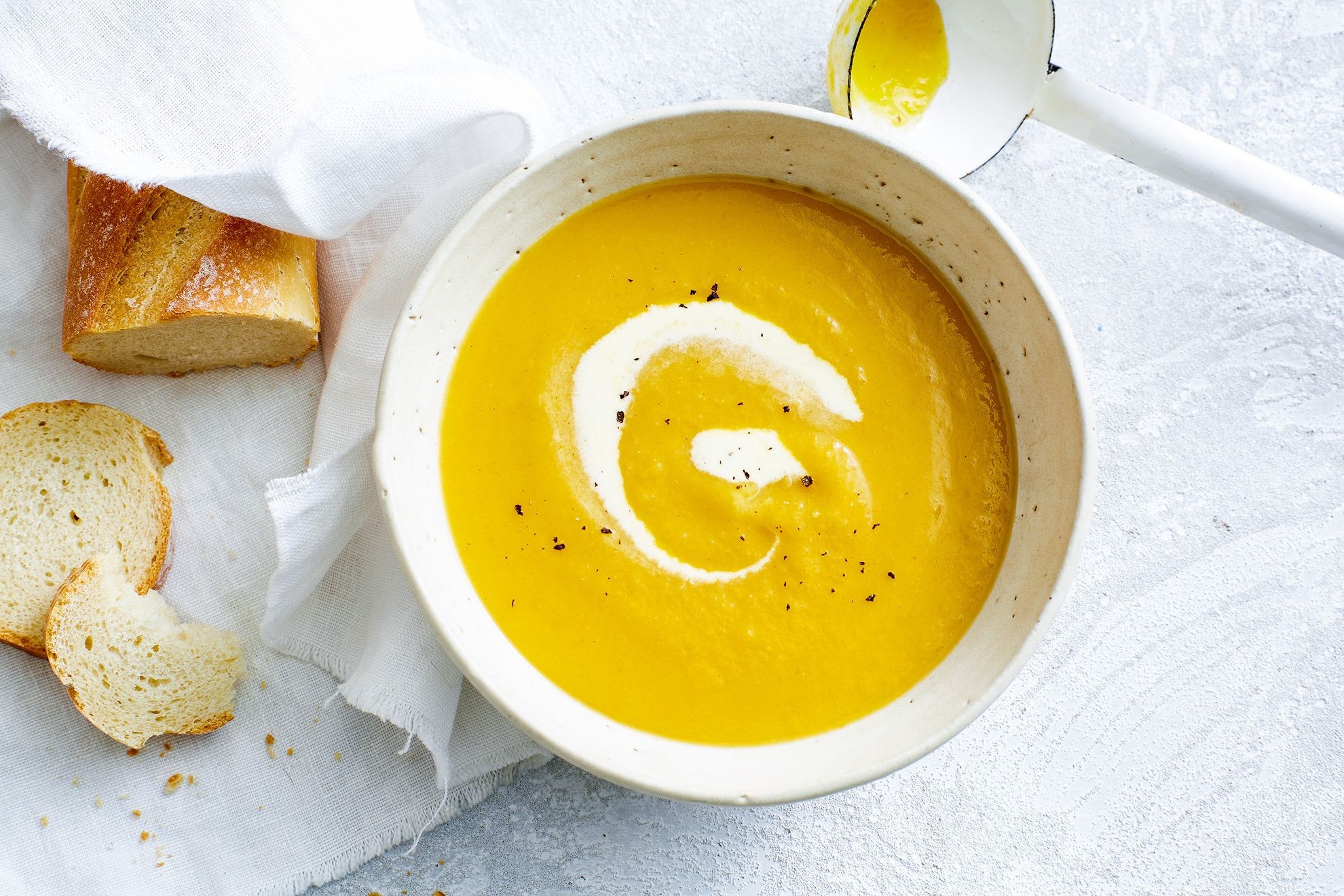 What could be better than a pumpkin thick soup? I really don’t know. You shouldn’t forget to add some milk and cream finishing with salt and pepper too. Then, you are ready to go!Healthy nachos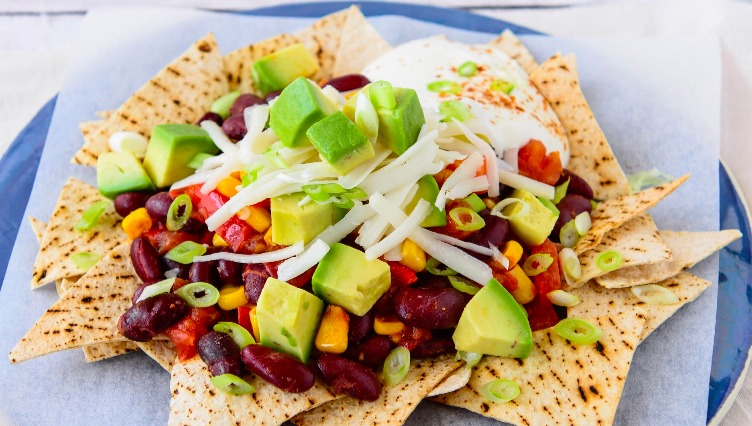 Nachos does not need to be loaded up with everything you are picturing in your head. Look at this healthier version if it. It is also great, isn’t it? Oven tacos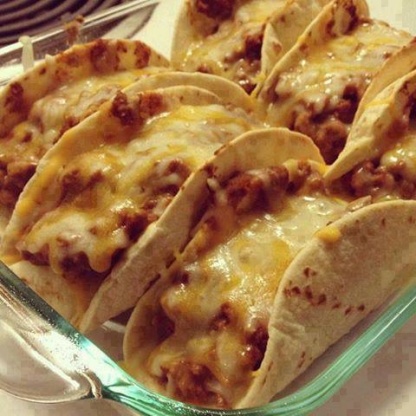 Sometimes, baking things makes them more fulfilling. That is why I’m proposing you this. If you put some cheese and something else to your taco. But instead of eating it cold you bake it, it definitely looks better! You should try it.Mac and cheese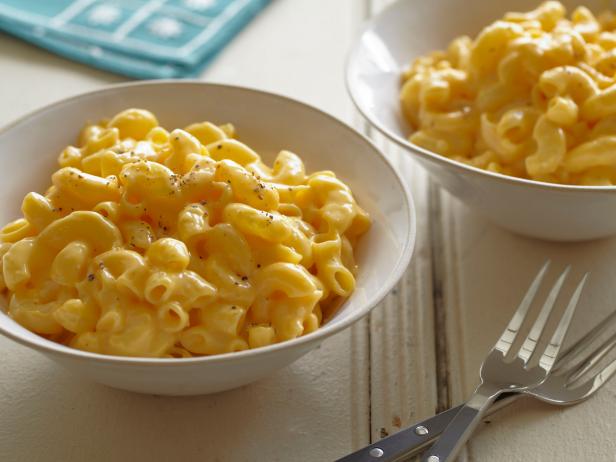 This meal is one of my favorite ones! Kids also love them. If you want the “healthier” version of it, try replacing the supermarket mac and cheese box and just boil some penne, put cheese and cream on top and you’ll get the same thing but homemade.  Noodle soup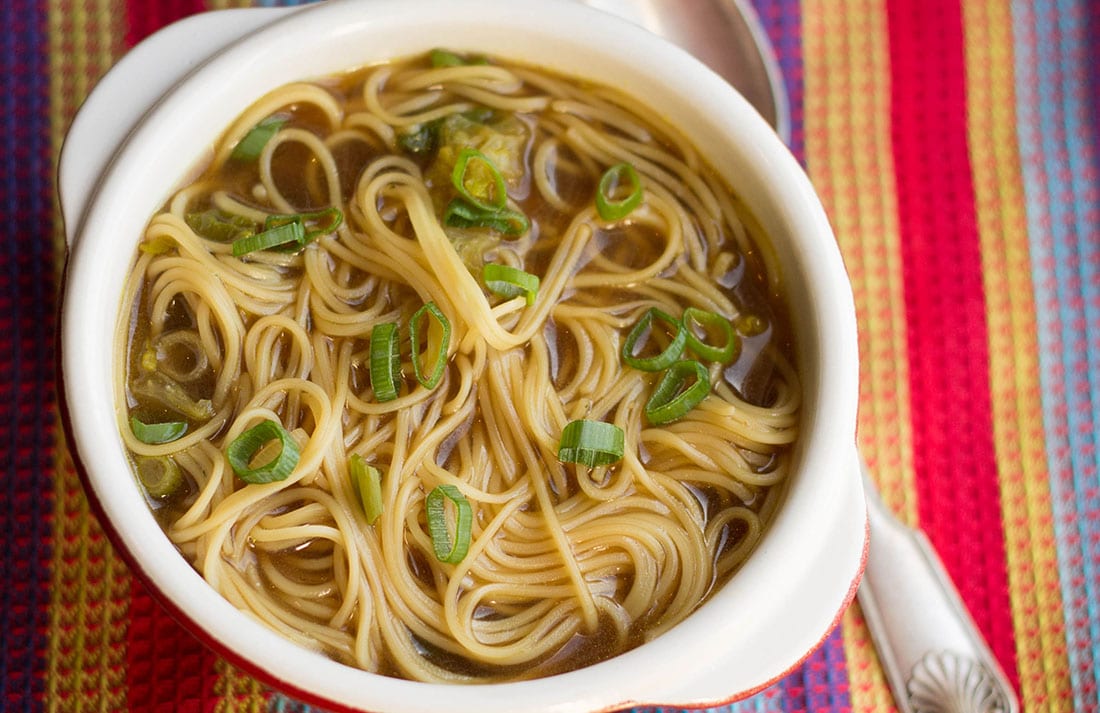 Not only a Chinese food. It’s a great way of mixing some vegetables with noodles and soup. Easy one and a little healthier than others! I highly recommend it. Rice with roasted vegetables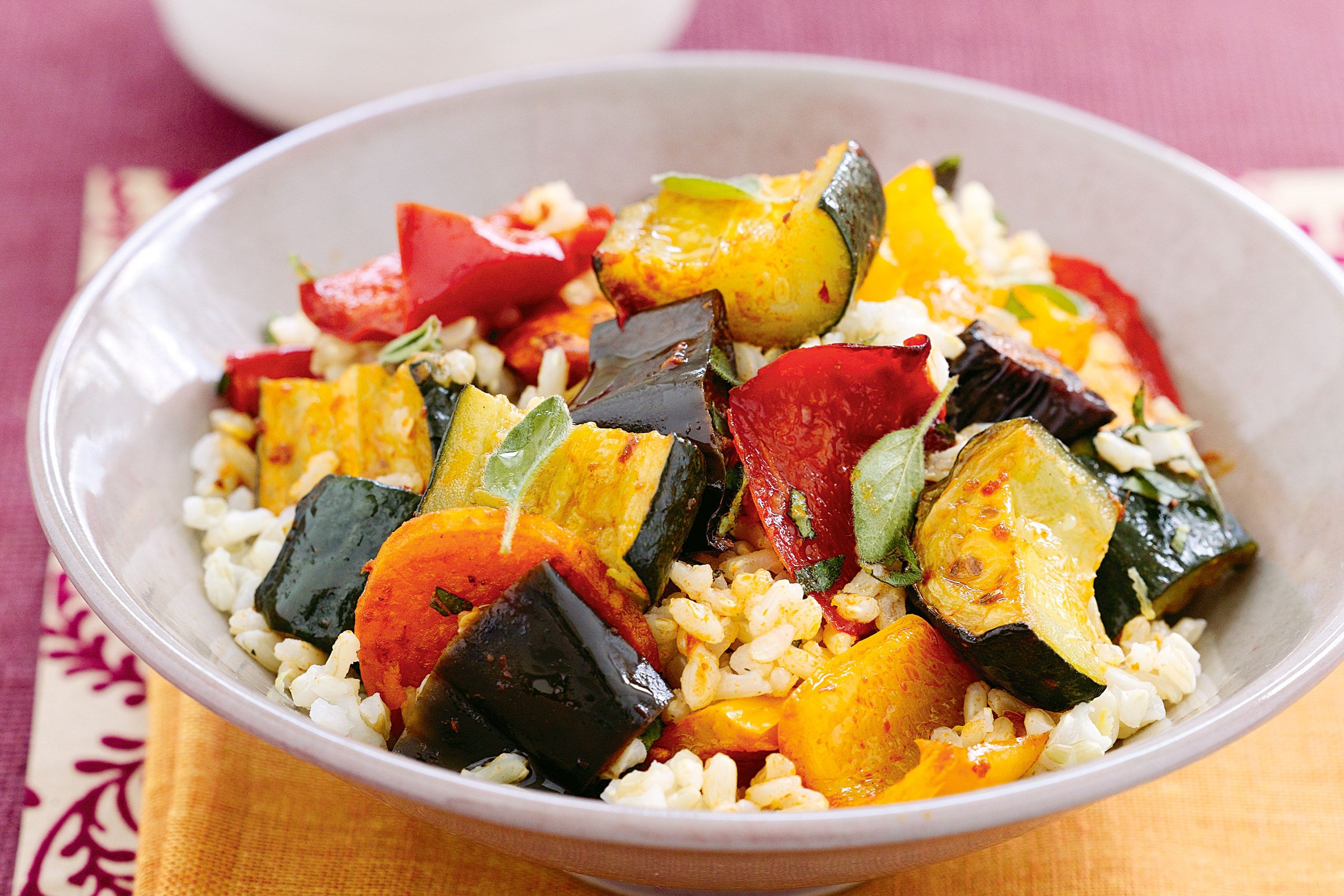 Sometimes mixing rice with vegetables can keep on looking too healthy for our children mind LOL. Try roasted the vegetables. It helps! You can also season them with your kids favorite seasoning. Hamburger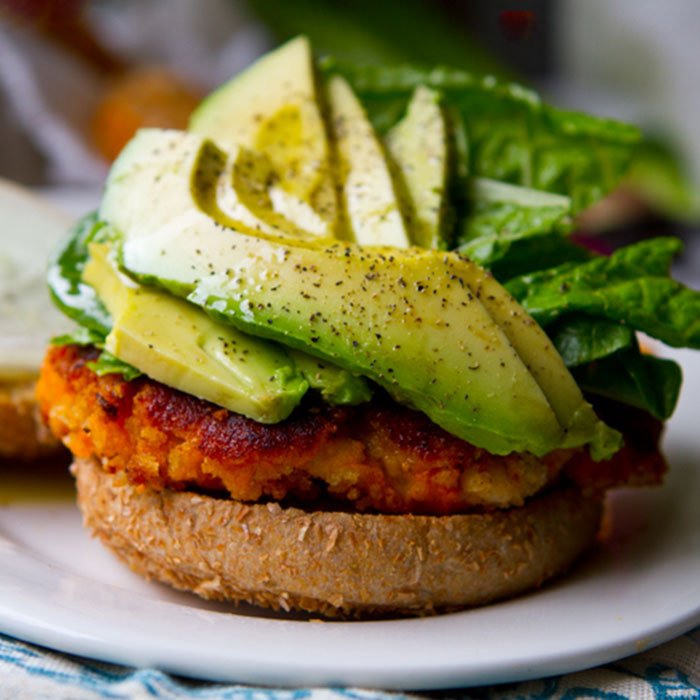 Try putting just vegetables that are not fried inside their hamburgers. You can also replace fries with a side of rice or baked potatoes. Roasted carrots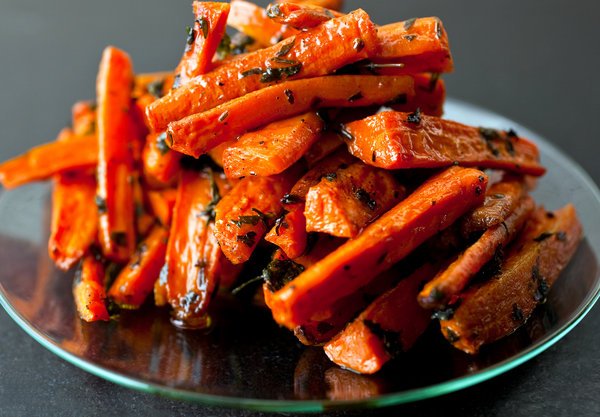 Kids don’t usually like carrots. However, why don’t you try roasting them? You can also add a little bit of honey and voilà. I can assure you that they at least will be more appealing to them. Sandwich on a stick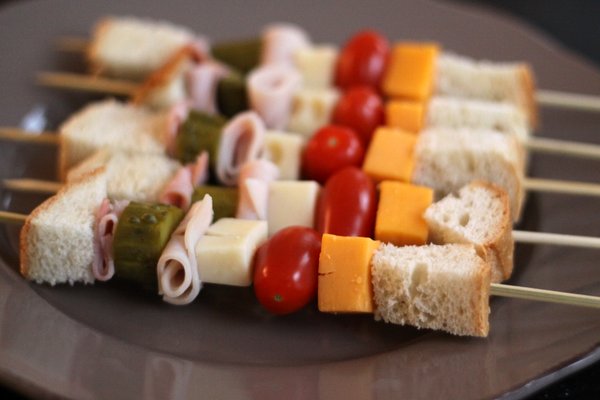 The funniest way of eating a sandwich. It is a great option for school, tidier and original. They can help you preparing them and will love to eat them later.